
                                           РОССИЙСКАЯ ФЕДЕРАЦИЯ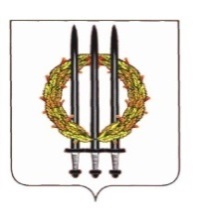 БРЯНСКАЯ ОБЛАСТЬКЛИМОВСКИЙ РАЙОНСАЧКОВИЧСКИЙ СЕЛЬСКИЙ СОВЕТ НАРОДНЫХ ДЕПУТАТОВ	РЕШЕНИЕ	от      .05. 2020г.с. Сачковичи                                                   №   проектО внесении изменений в решение Сачковичского сельского Совета народных депутатов №3-153 от 02 ноября 2015 г. «О налоге на имущество физических лиц» В соответствии с Федеральным законом от 06.10.2003г. № 131-ФЗ «Об общих принципах организации местного самоуправления в Российской Федерации», главой 32 «Налог на имущество физических лиц» части второй Налогового кодекса Российской Федерации, руководствуясь Уставом Сачковичского сельского поселения Сачковичский сельский Совет народных депутатов РЕШИЛ:            В решение Сачковичского сельского Совета народных депутатов  от 02.11.2015 года  №3-153  «О налоге на имущество физических лиц» (в редакции № 3-198 от 23.11.2016 г.) внести следующие изменения: Подпункт 2.1 пункта 2 изложить в следующей редакции: «2.1. 0,1 процента в отношении:жилых домов, частей жилых домов, квартир, частей квартир, комнат;объектов незавершенного строительства в случае, если проектируемым назначением таких объектов является жилой дом;единых недвижимых комплексов, в состав которых входит хотя бы один жилой дом;гаражей и Машино-мест, в том числе расположенных в объектах налогообложения;хозяйственных строений или сооружений, площадь каждого из которых не превышает 50 квадратных метров и которые расположены на земельных участках для ведения личного подсобного хозяйства, огородничества, садоводства или индивидуального жилищного строительства.». Подпункты 2.2., 2.3. пункта 2 исключить. Настоящее Решение вступает в силу с момента его опубликования. Настоящее решение  подлежит размещению на официальном сайте Сачковичской сельской администрации   в сети «Интернет» и опубликованию в сборнике нормативных и правовых актов. Глава Сачковичского сельского поселения                                 Л.М. Конькова